							ПРОЕКТ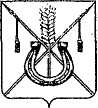 АДМИНИСТРАЦИЯ КОРЕНОВСКОГО ГОРОДСКОГО ПОСЕЛЕНИЯКОРЕНОВСКОГО РАЙОНАПОСТАНОВЛЕНИЕот __________2017		                                                  			  № ____г. КореновскОб утверждении перечня лиц, погребение которых может быть осуществлено на местах почетных захоронений общественных кладбищ Кореновского городского поселения Кореновского районаВ соответствии с Федеральным законом от 12 января 1996 года                         № 8-ФЗ «О погребении и  похоронном деле», Федеральным  законом от 6 октября  2003 года № 131-ФЗ «Об общих принципах организации местного самоуправления в Российской Федерации», Законом Краснодарского края от          4  февраля 2004 года № 666-КЗ «О погребении и похоронном деле в Краснодарском крае», Уставом Кореновского  городского поселения Кореновского района администрация Кореновского городского поселения Кореновского района п о с т а н о в л я е т:	1. Утвердить перечень лиц, погребение которых может быть осуществлено на местах почетных захоронений общественных кладбищ Кореновского городского поселения Кореновского района (прилагается).2. Общему отделу администрации Кореновского городского поселения Кореновского района (Устинова) разместить (опубликовать) полный текст настоящего постановления в электронном СМИ в информационно-телекоммуникационной сети «Интернет» и обеспечить его размещение на официальном сайте администрации Кореновского городского поселения Кореновского района в информационно-телекоммуникационной сети «Интернет».3. Контроль за выполнением настоящего постановления возложить на заместителя главы Кореновского городского поселения Кореновского района М.В. Колесову.4. Постановление вступает в силу после его официального размещения (опубликования) в электронном СМИ в информационно-телекоммуникационной сети «Интернет».ГлаваКореновского городского поселения Кореновского района							            Е.Н. ПергунПереченьлиц, погребение которых может быть осуществлено на местах почетных захоронений общественных кладбищ Кореновского городского поселения Кореновского района1) Герои Советского Союза, Герои Российской Федерации;2) Герои Социалистического Труда;   3) Ветераны Великой Отечественной войны;4) Военнослужащие и лица рядового и начальствующего состава органов внутренних дел, Государственной противопожарной службы, учреждений и органов уголовно-исполнительной системы, погибшие при исполнении служебных обязанностей.5) Герои Кубани;6) награжденные орденом "За заслуги перед Отечеством";7) Почетные граждане Кореновского городского поселения Кореновского района.Начальник отдела жилищно-коммунального хозяйства,благоустройства и транспорта администрации Кореновского городского поселения Кореновского района	                          				              Т.В. ШамрайПРИЛОЖЕНИЕУТВЕРЖДЕНпостановлением администрацииКореновского городского поселенияКореновского районаот ________ № _____